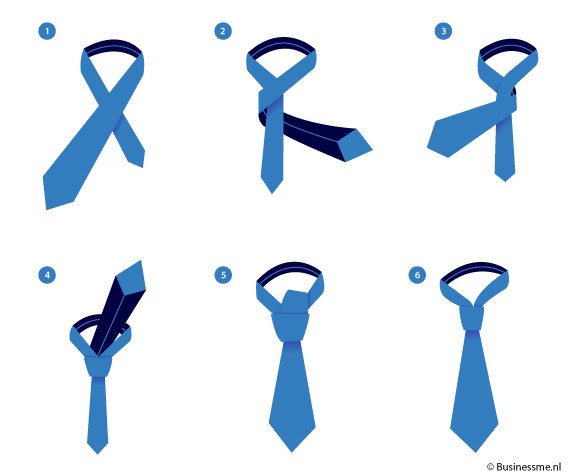 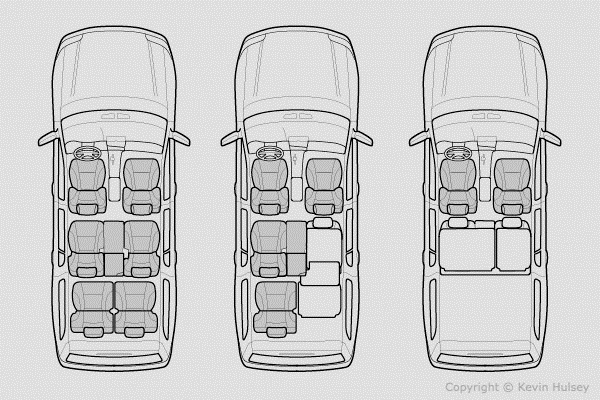 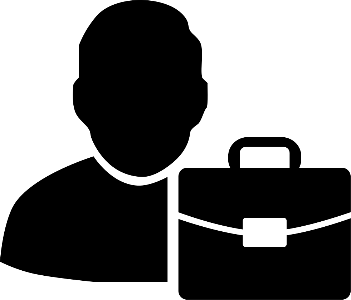 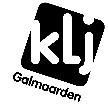 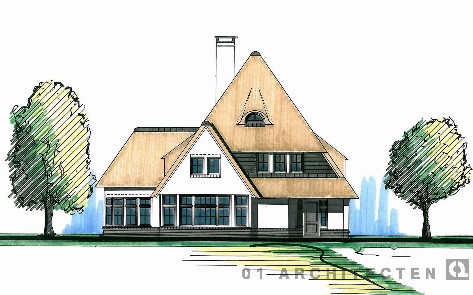 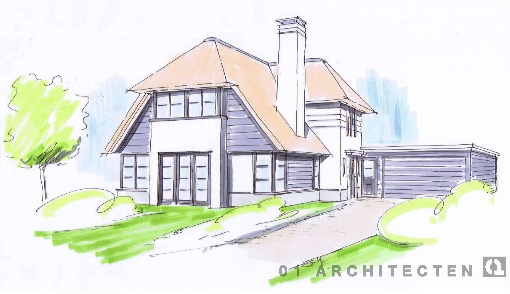 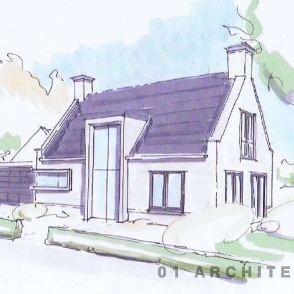 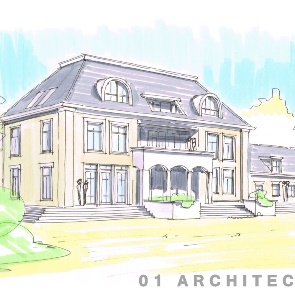 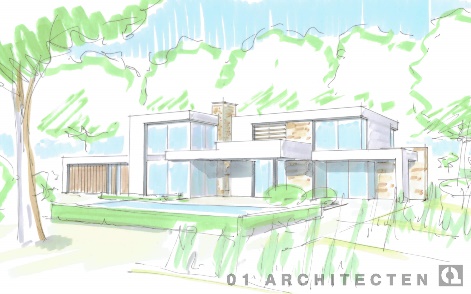 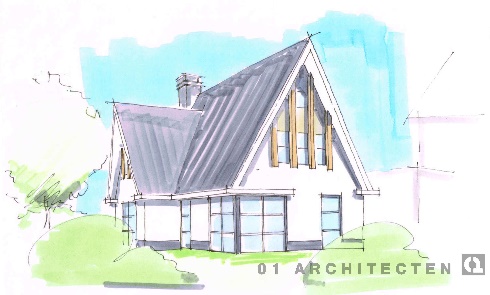 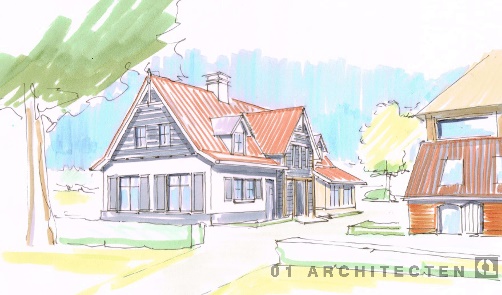 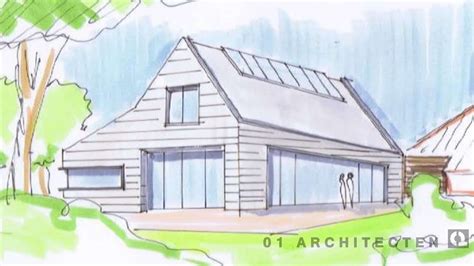 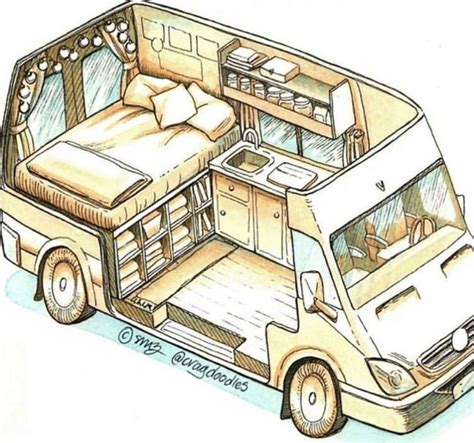 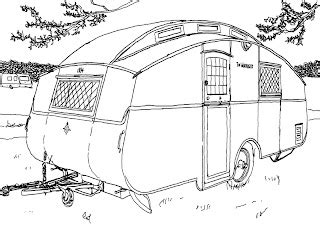 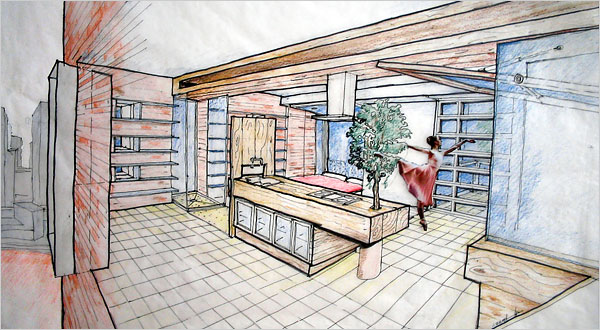 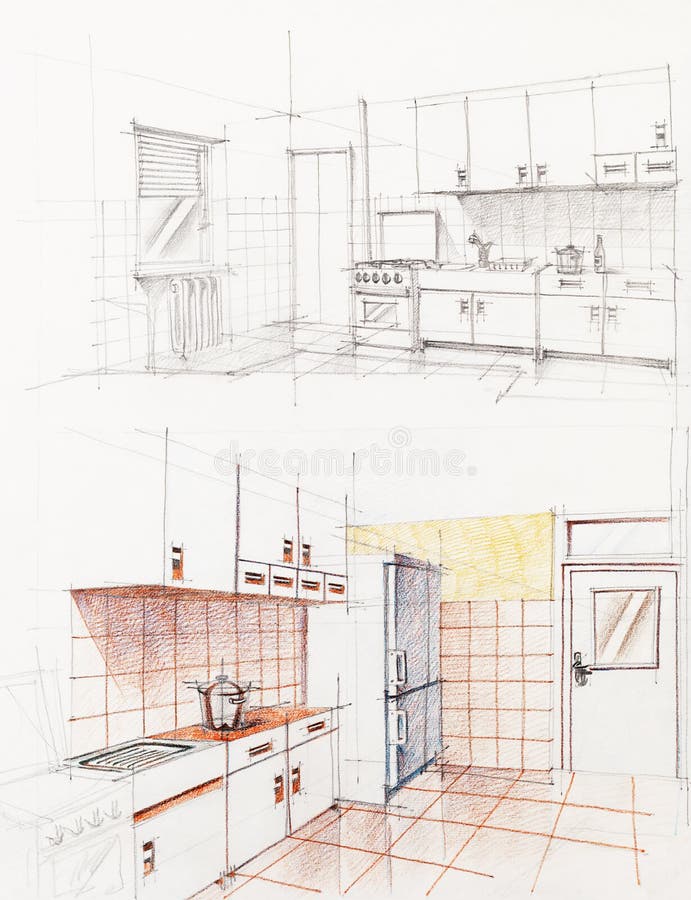 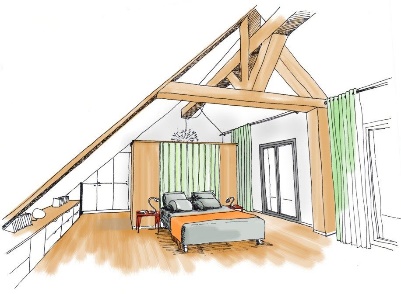 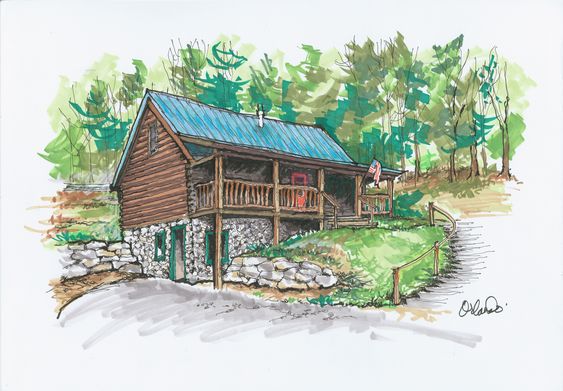 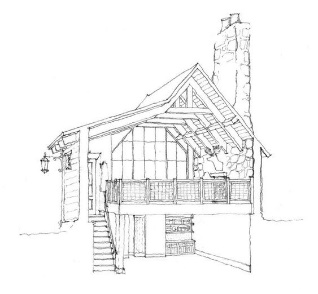 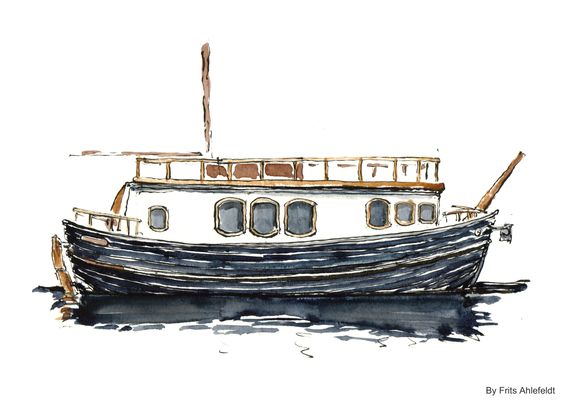 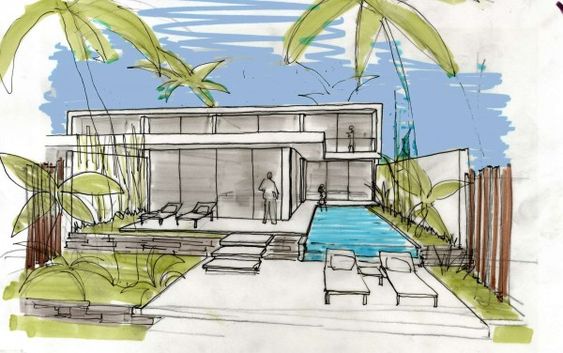 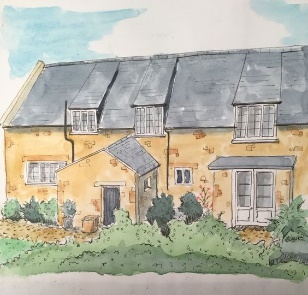 Autobelasting: je bent in de lage emissiezone gereden betaal 20.000€Belastingen: betaal 12.000€Belastingen: je bent betrapt op zwartzwerk betaal 15.000€Personenbelasting: betaal 5.000€ pp en 2500€ per kindSociale bijdrage: betaal 1000€ pp en 200€ per kindBelastingen: Je hebt dit jaar teveel verdient betaalAutobelastingen: je auto behoort niet tot de juiste milieunorm betaal 7.000€Boete: je bent betrapt op sluikstorten betaal 800€Boete: je gaf een luidruchtig feestje en krijgt een boete voor geluidsoverlast betaal 1200€Boete: je hebt met de auto gereden onder invloed van alcohol en drugs betaal 4500€Gemeentebelastingen: je gemeente wil een nieuw cultuurcentrum bouwen betaal 500€ bijdrageGemeentebelastingen: heel wat wegen in je gemeente zijn aan vernieuwing toe betaal 700€ bijdrageSociale bijdrage: er is sprake van een werkloosheidscrisis betaal 3000€Personenbelastingen: betaal 2500€ aan pensioensparenBelastingen: vul je belastingaangifte in betaal 1000€Belastingen: vul je belastingaangifte in betaal 1500€Belastingen: vul je belastingaangifte in betaal 2500€Belastingen: vul je belastingaangifte in betaal 5000€Belastingen: vul je belastingaangifte in betaal 10.000€Belastingen: vul je belastingaangifte in betaal 8000€Belastingen: vul je belastingaangifte in betaal 9000€Boete: je bent betrapt op wildplassen betaal 1200€Boete: je bent betrapt op bellen tijdens het rijden betaal 2000€Autobelastingen: betaal 4000€ voor je oldtimer